Publicado en Madrid el 18/01/2024 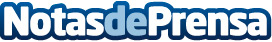 Almas Industries y Fundación "la Caixa" donan un desfibrilador al Asilo de las Hermanitas de los Pobres de RondaAlmas Industries y Fundación "la Caixa", a través de CaixaBank, han donado un desfibrilador al Asilo de las Hermanitas de los Pobres de Ronda. El equipo permitirá dar una respuesta efectiva en caso de accidente cardiaco en el asilo, donde viven 70 ancianos y 10 monjas a su cuidadoDatos de contacto:María GuijarroGPS Imagen y Comunicación, S.L.622836702Nota de prensa publicada en: https://www.notasdeprensa.es/almas-industries-y-fundacion-la-caixa-donan-un Categorias: Medicina Industria Farmacéutica Madrid Solidaridad y cooperación Personas Mayores Industria Bienestar Servicios médicos http://www.notasdeprensa.es